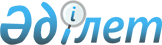 "2023-2025 жылдарға арналған Миялы ауылдық округінің бюджетін бекіту туралы" 2022 жылғы 29 желтоқсандағы № 200 шешіміне өзгеріс енгізу туралыАқтөбе облысы Байғанин аудандық мәслихатының 2023 жылғы 9 маусымдағы № 40 шешімі
      Байғанин аудандық мәслихаты ШЕШТІ:
      1. "2023-2025 жылдарға арналған Миялы ауылдық округінің бюджетін бекіту туралы" 2022 жылғы 29 желтоқсандағы № 200 шешіміне келесідей өзгеріс енгізілсін:
      1-тармақ жаңа редакцияда жазылсын:
      "2023-2025 жылдарға арналған Миялы ауылдық округінің бюджеті тиісінше 1, 2 және 3 қосымшаларға сәйкес, оның ішінде 2023 жылға мынадай көлемдерде бекітілсін:
      1) кірістер – 36 925 мың теңге, оның ішінде:
      салықтық түсімдер – 2 324 мың теңге;
      салықтық емес түсімдер – 0 теңге;
      негізгі капиталды сатудан түсетін түсімдер – 0 теңге;
      трансферттер түсімі – 34 601 мың теңге;
      2) шығындар – 37 275 мың теңге;
      3) таза бюджеттік кредиттеу – 0 теңге, оның ішінде:
      бюджеттік кредиттер – 0 теңге;
      бюджеттік кредиттерді өтеу – 0 теңге;
      4) қаржы активтерімен операциялар бойынша сальдо – 0 теңге, оның ішінде:
      қаржы активтерін сатып алу – 0 теңге;
      мемлекеттің қаржы активтерін сатудан түсетін түсімдер – 0 теңге;
      5) бюджет тапшылығы (профициті) – - 350 мың теңге;
      6) бюджет тапшылығын қаржыландыру (профицитін пайдалану) – 350 мың теңге, оның ішінде:
      қарыздар түсімі – 0 теңге;
      қарыздарды өтеу – 0 теңге;
      бюджет қаражатының пайдаланылатын қалдықтары – 350 мың теңге.".
      2. Көрсетілген шешімнің 1 қосымшасы осы шешімнің қосымшасына сәйкес жаңа редакцияда жазылсын.
      3. Осы шешім 2023 жылдың 1 қаңтарынан бастап қолданысқа енгізіледі. 2023 жылға арналған Миялы ауылдық округінің бюджеті
					© 2012. Қазақстан Республикасы Әділет министрлігінің «Қазақстан Республикасының Заңнама және құқықтық ақпарат институты» ШЖҚ РМК
				
      Байғанин аудандық мәслихатының төрағасы 

М. Сержан
Байғанин аудандық 
мәслихаттың 2022 жылғы 
29 желтоқсандағы № 200 
шешіміне 1 қосымшаБайғанин аудандық 
мәслихаттың 2023 жылғы 
9 маусымдағы № 40 шешіміне 
қосымша
Санаты
Санаты
Санаты
Санаты
Сомасы (мың теңге)
Сыныбы
Сыныбы
Сыныбы
Сомасы (мың теңге)
Iшкi сыныбы
Iшкi сыныбы
Сомасы (мың теңге)
Атауы
Сомасы (мың теңге)
І.КІРІСТЕР
36 925
1
Салықтық түсімдер
2 324
04
Меншiкке салынатын салықтар
1 845
1
Мүлiкке салынатын салықтар
45
4
Көлiк құралдарына салынатын салық
1 800
05
Тауарларға, жұмыстарға және қызметтерге салынатын iшкi салықтар
269
3
Табиғи және басқа да ресурстарды пайдаланғаны үшiн түсетiн түсiмдер
269
4
Трансферттердің түсімдері
34 601
02
Мемлекеттiк басқарудың жоғары тұрған органдарынан түсетiн трансферттер
34 601
3
Аудандардың (облыстық маңызы бар қаланың) бюджетінен трансферттер
34 601
Функционалдық топ
Функционалдық топ
Функционалдық топ
Функционалдық топ
Функционалдық топ
Сомасы (мың теңге)
Кіші функция
Кіші функция
Кіші функция
Кіші функция
Сомасы (мың теңге)
Бюджеттік бағдарламалардың әкiмшiсi
Бюджеттік бағдарламалардың әкiмшiсi
Бюджеттік бағдарламалардың әкiмшiсi
Сомасы (мың теңге)
Бағдарлама
Бағдарлама
Сомасы (мың теңге)
Атауы
Сомасы (мың теңге)
II. ШЫҒЫНДАР
37 275
01
Жалпы сипаттағы мемлекеттiк қызметтер
34 303
1
Мемлекеттiк басқарудың жалпы функцияларын орындайтын өкiлдi, атқарушы және басқа органдар
34 303
124
Аудандық маңызы бар қала, ауыл, кент, ауылдық округ әкімінің аппараты
34 603
001
Аудандық маңызы бар қала, ауыл, кент, ауылдық округ әкімінің қызметін қамтамасыз ету жөніндегі қызметтер
34 303
07 
Тұрғын үй-коммуналдық шаруашылық
1 450
3
Елді-мекендерді көркейту
1 450
124
Аудандық маңызы бар қала, ауыл, кент, ауылдық округ әкімінің аппараты
1450
008
Елді мекендердегі көшелерді жарықтандыру
600
009
Елді мекендердің санитариясын қамтамасыз ету
550
011
Елді мекендерді абаттандыру мен көгалдандыру
300
13
Басқалар
1 222
9
Басқалар
1 222
124
Аудандық маңызы бар қала, ауыл, кент, ауылдық округ әкімінің аппараты
1 222
040
Өңірлерді дамытудың 2025 жылға дейінгі бағдарламасы шеңберінде өңірлерді экономикалық дамытуға жәрдемдесу бойынша шараларды іске асыруға ауылдық елді мекендерді жайластыруды шешуге арналған іс-шараларды іске асыру
1 222
ІII. ТАЗА БЮДЖЕТТІК КРЕДИТ БЕРУ
0
IV. Қаржы активтерімен жасалатын операциялар бойынша сальдо
0
V. Бюджет тапшылығы (профициті)
- 350
VI. Бюджет тапшылығын қаржыландыру (профицитін пайдалану)
350
Санаты
Санаты
Санаты
Санаты
Санаты
Сыныбы
Сыныбы
Сыныбы
Сыныбы
Iшкi сыныбы
Iшкi сыныбы
Iшкi сыныбы
8
Бюджет қаражаттарының пайдаланылатын қалдықтары
350
01
Бюджет қаражаты қалдықтары
350
1
Бюджет қаражатының бос қалдықтары
350